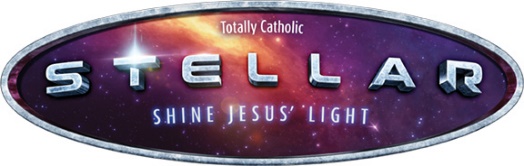 VBS REGISTRATION (one per child)Child’s Name:__________________________________________________Child’s gender:_______Child’s age:_______ Date of birth:______________________Last school grade completed:_______Name of parents:__________________________________________________________________Street address:____________________________________________________________________City:____________________________________State:__________ Zip:_____________Home telephone: (______)_______________________ Cell: _______________________________Email address:____________________________________________________________________Permission to photograph camper:         YES            NOT-shirt size (circle)  CHILD:  S(6-8)    M (10-12)     L(14-16)      ADULT-S    ADULT-M     ADULT-L     Allergies, medical conditions, or special needs:___________________________________________In case of emergency, contact:________________________________________________________Phone:____________________________Relationship to child:_____________________________Would you like to volunteer at VBS?__________________(registration fee exempt)Vacation Bible School is non-refundable after April 30.